      ҠАРАР                                                       ПОСТАНОВЛЕНИЕ15 май 2023й.                                  № 15                                15 мая 2023г.    «О мерах по охране жизни людей на воде в сельском поселении Сейтяковский сельсовет муниципального района Балтачевский район Республики Башкортостан» В соответствии со статьями 14, 15 и 16 Федерального закона от 06.10.2003 №131-ФЗ «Об общих принципах организации местного самоуправления в Российской Федерации», постановлением Правительства Республики Башкортостан от 17.06.2013 №246 «Об утверждении Правил охраны жизни людей на воде в Республике Башкортостан и Правил пользования водными объектами для плавания на маломерных судах в Республике Башкортостан», в целях качественной подготовки к выполнению мероприятий по обеспечению безопасности людей на водных объектах, находящихся на территории сельского поселения Сейтяковский сельсовет муниципального района Балтачевский район Республики Башкортостан, Администрация сельского поселения Сейтяковский сельсовет муниципального района Балтачевский район Республики Башкортостан ПОСТАНОВЛЯЕТ:	1. Утвердить План мероприятий по охране жизни людей на водных объектах, расположенных на территории сельского поселения Сейтяковский сельсовет муниципального района Балтачевский район Республики Башкортостан (приложение).	2. Запретить купание в неустановленных для этого местах путем предупреждения и выставления знаков, запрещающих купание.3. Принять меры по пресечению загрязнения водоемов, захламления территорий, несанкционированных стоянок и моек автотранспорта, самовольной вырубки деревьев.4. Принять участие во Всероссийской акции МЧС России «Чистый берег». 5. Согласовать с  отделением  МВД России по Балтачевскому району о принятии мер  по обеспечению охраны общественного порядка в местах массового отдыха населения на водоемах, к нарушителям правопорядка применять меры в соответствии с действующим  законодательством.6. Контроль за исполнением настоящего постановления  оставляю за собой.И.о.главы сельского поселенияСейтяковский сельсовет:						 С.Н. ХусаеноваПриложениек постановлению Администрации сельского поселения Сейтяковский сельсовет муниципального района Балтачевский район Республики Башкортостан от «15» мая 2023 года № 15План мероприятий по охране жизни людей на водных объектах, расположенных на территории сельского поселения Сейтяковский сельсовет муниципального района Балтачевский район Республики Башкортостан         БАШКОРТОСТАН  РЕСПУБЛИКАҺЫБАЛТАС  РАЙОНЫМУНИЦИПАЛЬ  РАЙОНЫНЫҢ ҺӘЙТӘК  АУЫЛ СОВЕТЫАУЫЛ  БИЛӘМӘҺЕ  ХАКИМӘТЕҮҙәк урамы, 27 й., Һәйтәк ауылы, Балтас районы, Башкортостан Республикаһы, 452984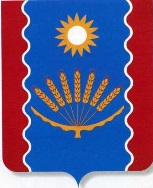 АДМИНИСТРАЦИЯ СЕЛЬСКОГО  ПОСЕЛЕНИЯСЕЙТЯКОВСКИЙ  СЕЛЬСОВЕТМУНИЦИПАЛЬНОГО   РАЙОНАБАЛТАЧЕВСКИЙ  РАЙОНРЕСПУБЛИКИ БАШКОРТОСТАНул. Центральная, д.27, с.Сейтяково, Балтачевский район, Республика Башкортостан, 452984         БАШКОРТОСТАН  РЕСПУБЛИКАҺЫБАЛТАС  РАЙОНЫМУНИЦИПАЛЬ  РАЙОНЫНЫҢ ҺӘЙТӘК  АУЫЛ СОВЕТЫАУЫЛ  БИЛӘМӘҺЕ  ХАКИМӘТЕҮҙәк урамы, 27 й., Һәйтәк ауылы, Балтас районы, Башкортостан Республикаһы, 452984АДМИНИСТРАЦИЯ СЕЛЬСКОГО  ПОСЕЛЕНИЯСЕЙТЯКОВСКИЙ  СЕЛЬСОВЕТМУНИЦИПАЛЬНОГО   РАЙОНАБАЛТАЧЕВСКИЙ  РАЙОНРЕСПУБЛИКИ БАШКОРТОСТАНул. Центральная, д.27, с.Сейтяково, Балтачевский район, Республика Башкортостан, 452984№ п/пНаименование мероприятийСрок исполненияИсполнителиОтметка о выполнении1.Разработка и утверждение постановления по организации отдыха людей на воде в 2023 году15.05.2023Глава сельского поселения2.Участие в  заседаниях комиссии по чрезвычайным ситуациям и обеспечению пожарной безопасности муниципального района с повесткой дня: «Обеспечение безопасности населения в местах массового отдыха людей на водных объектах»по мере необходимостиГлава сельского поселения3.Проведение мероприятий по обеспечению безопасности населения в местах массового отдыха людей на водных объектахв период купального сезонаГлава сельского поселения4.Установление предупреждающих знаков, запрещающих купание в неустановленных местахдо 01.06.2023Глава сельского поселения5.Проведение разъяснительной работы среди населения по профилактике и предупреждению несчастных случаев на водедо 01.06.2023Глава сельского поселения6.Организация в местах массового отдыха людей на воде охраны общественного порядка, недопущение распития спиртных напитков, принятие к нарушителям правопорядка мер в соответствии с действующим  законодательствомв период купального сезонаГлава сельского поселения, Отделение  МВД России по Балтачевскому району(по согласованию)